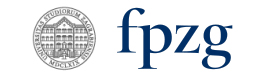 FACULTY OF POLITICAL SCIENCE	UNIVERSITY OF ZAGREB		CENTER FOR INTERNATIONAL AND 	SECURITY STUDIES						FORUM FOR SECURITY STUDIESNOTES FOR AUTHORSForum for Security Studies (FoSS) is a scientific journal published by the Faculty of Political Science, University of Zagreb – Center for International and Security Studies, which is published once a year. The first issue was published in 2016. The journal Forum for Security Studies publishes scientific papers, results of scientific research, studies, reviews and book reviews within the scientific field of political science, with particular emphasis on security studies. This annual publication also welcomes scientific and professional contributions from all sub-disciplines of political science as well as other related fields of social sciences (especially security and defence sciences).The purpose of the journal is to systematically publish papers dealing with theoretical concepts within security studies, security issues at the national, regional and global level, the development of security policies and systems, and the dynamics of security phenomena and processes in the world. The articles should not be published before (neither partially nor completely), nor currently be considered for publication by any other journal or book, nor should the submissions be a translation of previously published articles. Authors are responsible for the paper authorship.The Editorial Board shall maintain the highest standards for this type of publication, both in terms of general criteria of relevance and compliance with the rules of anonymous and independent review procedure.The articles in the journal are published in Croatian or English.The categorization of papers in the journal: Original scientific paperPreliminary communicationReview articleProfessional paperConference proceedings Other (book review, information)Manuscripts (in .doc format) should be sent by electronic mail to the following addresses: godisnjak.foss@gmail.com or ruzica.jakesevic@fpzg.hr. Manuscripts should be written in the following way:Font: Times New RomanFont size: 12Spacing: 1,5Text size: articles between 7,000 and 9,000 words; book reviews and information between 800 and 1,200 wordsEach manuscript should contain: TitleAbstract – up to 200 words5 keywords that best describe the content and of the articleAlphabetical list of used references.The title, abstract and keywords should be sent both in English and Croatian.  References must be incorporated into the text (not in end note format) and must follow the Harvard Style of Referencing. References should be cited in the text as follows: (author, date: page). If there are more references by the same author published in the same year, letters should be added to the citation:  a, b, c, etc. (e.g. 2006a; 2006b). Internet sources should be referenced in footnotes in the following way: http://ec.europa.eu/dgs/home-affairs/e-library/docs/ceas-fact-sheets/ceas_factsheet_hr.pdf (27. 05. 2016.)Alphabetical list of references should adhere to the following rules:Books: Surname, Name. Year. Title. City of publication: Publisher Hough, Peter. 2004. Understanding Global Security. London and New York: Routledge. Edited books: Surname, Name (ed.) Year. Title. City of publication: PublisherBalzacq, Thierry (ed.) 2011. Securitization Theory – How Security Problems Emerge and Dissolve. London and New York: Routledge.Book chapter: Surname, Name. Year. Title of the Chapter, in: Surname of the editor, Initial of the name (ed.): Title. City of publication: Publisher. pp. 35-55.Emmers, Ralf. 2010. Securitization, in: Collins, A. (ur.): Contemporary Security Studies. Oxford: Oxford University Press. pp. 133-150.Journal articles: Surname, Name. Year. Title. Journal (Volume), Issue: pages. Adamson, Fiona B. 2006. Crossing Borders: International Migration and National Security. International Security (31), 1: 165-199.